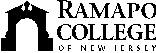 RAMAPO COLLEGE OF NEW JERSEYOffice of Media and Public RelationsPress ReleaseDecember 4, 2020Contact: Angela Daidone		   	201-684-7477adaidon1@ramapo.eduRamapo Students, International Business Faculty Engage in Discussion Focusing on COVID-19 Impact in EuropeMAHWAH, N.J. -- Through partnership with DIS: Study Abroad in Scandinavia, one of Ramapo's global network partners, a virtual lecture and discussion was held on November 23 in Ramapo Professor Aaron van Klyton's class "European Business Community" at Ramapo College of New Jersey. International Business & Global Economics lecturers, Daniel Karpantschof Reece and Dr. Holger Sandte (Faculty Bios), engaged Professor van Klyton’s students in a discussion centered around “What does COVID-19 mean for the future of sustainable investment” within the European context. Through facilitated breakout sessions, small groups were able to dive deeper into questions centered on the topic. Professor van Klyton, who teaches international business in the College’s Anisfield School of Business, reflected that it was "...an amazing class!" and DIS Program Director of International Business & Global Economics, Susanne Goul Hovmand, shared that it was "such an energizer to meet [Ramapo’s] knowledgeable and engaged students." DIS (Danish Institute for Study) is a non-profit study abroad foundation established in Denmark in 1959, with locations in Copenhagen and Stockholm. DIS provides semester-, academic year-, and summer-long programs taught in English, and offers high-impact learning experiences for upper-division undergraduate students from distinguished North American colleges and universities.The session was an example of innovative internationalization of the Ramapo curriculum, whereby the College collaborates with its extensive global network to provide greater opportunities for global content and engagement within our classroom and curriculum. Provost Susan Gaulden noted her full support of such initiatives, stating, “The discussion that occurred between Professor van Klyton’s students and the DIS lecturers is a wonderful illustration of how committed Ramapo is to its emphasis on international education, which provides meaningful and unique learning opportunities. Especially during times, such as now, when it is not easy to actually travel the world, it is reassuring to know that the College’s International Education Office is willing and able to help bring the world to our students and faculty.”						###Ramapo College of New Jersey is the state’s premier public liberal arts college and is committed to academic excellence through interdisciplinary and experiential learning, and international and intercultural understanding. The College is ranked #1 among New Jersey public institutions by College Choice, has been named one of the 50 Most Beautiful College Campuses in America by CondeNast Traveler, and is recognized as a top college by U.S. News & World Report, Kiplinger’s, Princeton Review and Money magazine, among others. Ramapo College is also distinguished as a Career Development College of Distinction by CollegesofDistinction.com, boasts the best campus housing in New Jersey on Niche.com, and is designated a “Military Friendly College” in Victoria Media’s Guide to Military Friendly Schools.Established in 1969, Ramapo College offers bachelor’s degrees in the arts, business, data science, humanities, social sciences and the sciences, as well as in professional studies, which include business, education, nursing and social work. In addition, the College offers courses leading to teacher certification at the elementary and secondary levels, and offers graduate programs leading to master’s degrees in Accounting, Business Administration, Creative Music Technology, Data Science, Educational Technology, Educational Leadership, Nursing, Social Work and Special Education, as well as a post-master’s Doctor of Nursing Practice. 